Changes at the Chair and for sponsors announced as the Stationers’ Company celebrates the 10th Innovation Excellence AwardsThe Stationers’ Company Innovation Excellence Awards celebrates its 10th anniversary in 2024, opens for entries today.New co-chairs for the 2024 Awards were announced today as Vida Barr-Jones, and Kate Howell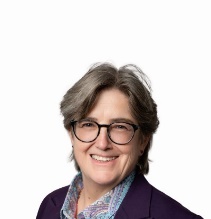 Liveryman Vida Barr–Jones, CEO of Focus 7, is a well-known brand strategist, and former Supply Chain Director and Board member with a long and successful track record in the office products industry, within PLCs and SMEs. Vida has been on the judging panel for the Awards for the last four years.Liveryman Kate Howell, communications advisor and board member at the Mayor of London Markets’ Board and Bankside’s Business Improvement District, is the former Director of Communications and Engagement at the highly successful Borough Market in London where she built business growth over the last 12 years. Kate previously held roles in publishing and communications, including as Senior Strategic Communications Manager within the Office of the Deputy Prime Minister.  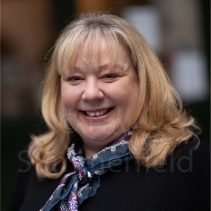 Jill Jones, former Chair of the Awards said…’We are delighted that Vida and Kate will be taking on the role of co-chairs, we have had a terrific time seeing the Awards go from strength to strength over the last three years, and know that the new co-chairs bring a wealth of entrepreneurial expertise and knowledge to the role’... Professor Linda Drew, former co-Chair added…’We wish them the greatest success, and are sure they will enjoy the challenge of judging innovation as much as we have…’The Stationers’ Company also announced a new tiered sponsorship plan, with Award level commitments available from £1,000 upwards. For details about the sponsorship plan please contact the Clerk, Giles Fagan on innovationexcellence@stationers.org.Notes to editors:For further information please contact: The Stationers’ Company,Stationers’ HallAve Maria LaneLondon      EC4M 7DDwww.stationers.orgAbout The Stationers’ CompanyThe Stationers' Company is the City of London Livery Company for the Communications and Content industries. The Company’s mission is to be the most effective independent forum in the UK Communications and Content industries, actively contributing to the strategic development, success and education of these industries. The majority of our members work in or supply the paper, print, publishing, packaging, office products, newspaper, broadcasting and online media industries.